Amt der Tiroler Landesregierung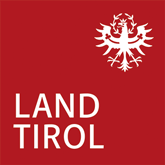 Abteilung Inklusion und Kinder- und JugendhilfeEduard-Wallnöfer-Platz 36020 InnsbruckE-Mail: behindertenhilfe@tirol.gv.atDolmetsch-Bestätigung
zur Vorlage beim Amt der Tiroler Landesregierung, Abteilung Inklusion und Kinder- und Jugendhilfe
Ich bin gehörlos/hörgeschädigt und bestätige den Einsatz eines/einer Gebärdensprach- bzw. Schriftdolmetschers/in:für: 	Soziales 	 Medizin	 Schule 	 Rechtliches 	 Finanzen 	 Veranstaltung 	Sonstiges:                                                                  Die Richtigkeit der obigen Angaben wird bestätigt: 1. Daten des Antragstellers/der Antragstellerin: 1. Daten des Antragstellers/der Antragstellerin:Vor-und Zuname:Vor-und Zuname:Geburtsdatum:      Geburtsdatum:      Adresse:Adresse:E-Mail:      Tel.:       2. Daten des Dolmetschers/der Dolmetscherin: 2. Daten des Dolmetschers/der Dolmetscherin: 2. Daten des Dolmetschers/der Dolmetscherin:Vor-und Zuname:Vor-und Zuname:Vor-und Zuname:Ort:      Ort:      Ort:      Datum:       von:       bis:      Fahrtstrecke in km:      Fahrtstrecke in km:      Fahrtstrecke in km:      Wegzeit:      Wegzeit:      Wegzeit:      Bestätigung der Firma/ des Amtes/ der Bank etc.   Ort, Datum:Bestätigung der Firma/ des Amtes/ der Bank etc.   Unterschrift des Antragstellers/der Antragstellerin: